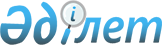 Об утверждении квалификационных требований, предъявляемых к деятельности по производству, переработке, приобретению, хранению, реализации, использованию, уничтожению ядов
					
			Утративший силу
			
			
		
					Постановление Правительства Республики Казахстан от 27 ноября 2007 года № 1137. Утратило силу постановлением Правительства Республики Казахстан от 21 января 2013 года № 18

      Сноска. Утратило силу постановлением Правительства РК от 21.01.2013 № 18 (вводится в действие по истечении двадцати одного календарного дня после первого официального опубликования).      Сноска. Заголовок в редакции постановления Правительства РК от 12.06.2012 № 782 (вводится в действие по истечении двадцати одного календарного дня после первого официального опубликования).      В целях реализации Закона Республики Казахстан от 11 января 2007 года "О лицензировании" Правительство Республики Казахстан ПОСТАНОВЛЯЕТ:

      1. Утвердить прилагаемые: 

      1) исключен постановлением Правительства РК от 12.06.2012 № 782 (вводится в действие по истечении двадцати одного календарного дня после первого официального опубликования);

      2) квалификационные требования , предъявляемые к деятельности по производству, переработке, приобретению, хранению, реализации, использованию, уничтожению ядов.

      Сноска. Пункт 1 с изменением, внесенным постановлением Правительства РК от 12.06.2012 № 782 (вводится в действие по истечении двадцати одного календарного дня после первого официального опубликования).

      2. Внести в постановление Правительства Республики Казахстан от 10 мая 1999 года N 556 "Об утверждении квалификационных требований к лицензируемым видам деятельности в сфере промышленности" (САПП Республики Казахстан, 1999 г., N 18, ст. 189) следующие изменения: 

      в квалификационных требованиях к лицензируемым видам деятельности в сфере промышленности, утвержденных указанным постановлением абзац восьмой исключить; 

      раздел "Квалификационные требования к хозяйствующим субъектам, осуществляющим производство, переработку, перевозку, приобретение, хранение, реализацию, использование и уничтожение ядов", исключить. 

      3. Настоящее постановление вводится в действие по истечении двадцати одного календарного дня после официального опубликования.       Премьер-Министр 

      Республики Казахстан Утверждены         

постановлением Правительства 

Республики Казахстан   

от 27 ноября 2007 года N 1137  

Правила 

лицензирования деятельности по производству, переработке, 

приобретению, хранению, реализации, использованию, 

уничтожению ядов       Сноска. Правила исключены постановлением Правительства РК от 12.06.2012 № 782 (вводится в действие по истечении двадцати одного календарного дня после первого официального опубликования).Утверждены           

постановлением Правительства 

Республики Казахстан      

от 27 ноября 2007 года N 1137  

Квалификационные требования, предъявляемые к деятельности по

производству, переработке, приобретению, хранению, реализации,

использованию, уничтожению ядов      Сноска. Квалификационные требования в редакции постановления Правительства РК от 12.06.2012 № 782 (вводится в действие по истечении двадцати одного календарного дня после первого официального опубликования).

      1. Квалификационные требования, предъявляемые при лицензировании подвида деятельности по производству, переработке, хранению, реализации, уничтожению ядов, включают наличие:

      1) производственно-технической базы на праве собственности, включающей:

      технологическую линию;

      испытательную лабораторию;

      специализированное производственное здание;

      специально оборудованный склад;

      служебное помещение для размещения работающего персонала;

      2) технологического регламента на изготовление и переработку ядов;

      3) служб, обеспечивающих:

      эксплуатацию и техническое обслуживание оборудования, механизмов, технологической линии;

      контроль безопасности труда и охраны окружающей среды;

      медицинский контроль;

      метрологический контроль;

      учет ядов;

      4) квалификационного состава специалистов, инженерно-технических работников и рабочего персонала, работающего с ядами, с соответствующим специальным образованием, имеющих опыт практической работы по специальности не менее одного года, прошедших обучение и проверку знаний правил промышленной безопасности в учебной организации, аттестованной уполномоченным органом в области промышленной безопасности;

      5) лицензии на охранную деятельность либо договора на охрану производственно-технической базы со специализированной организацией, имеющей лицензию на охранную деятельность;

      6) специальной защитной одежды, индивидуальных средств защиты;

      7) утвержденного руководителем организации плана ликвидации возможных аварий при проведении работ по производству, переработке, хранению, реализации, уничтожению ядов;

      8) утвержденной руководителем организации инструкции по безопасному производству работ по производству, переработке, хранению, реализации, уничтожению ядов.



      2. Квалификационные требования, предъявляемые при лицензировании подвида деятельности по приобретению, хранению, реализации, использованию ядов, включают наличие:

      1) производственно-технической базы, находящейся на праве собственности или ином законном основании, включающей:

      испытательную лабораторию;

      специализированное производственное здание;

      специально оборудованный склад (помещение) или специализированную емкость для хранения ядов в соответствии с техническим проектом производства;

      служебное помещение для размещения работающего персонала;

      2) служб, обеспечивающих:

      эксплуатацию и техническое обслуживание оборудования, механизмов;

      контроль безопасности труда и охраны окружающей среды;

      медицинский контроль;

      метрологический контроль;

      учет ядов;

      3) квалификационного состава специалистов, инженерно-технических работников и рабочего персонала, работающего с ядами, с соответствующим специальным образованием, имеющих опыт практической работы по специальности не менее одного года, прошедших обучение и проверку знаний правил промышленной безопасности в учебной организации, аттестованной уполномоченным органом в области промышленной безопасности;

      4) лицензии на охранную деятельность либо копии договора на охрану между владельцем производственно-технической базы и специализированной организацией, имеющей лицензию на охранную деятельность;

      5) специальной защитной одежды, индивидуальных средств защиты;

      6) утвержденного руководителем организации плана ликвидации возможных аварий при проведении работ по приобретению, хранению, реализации, использованию ядов;

      7) утвержденной руководителем организации инструкции по безопасному производству работ по приобретению, хранению, реализации, использованию ядов.



      3. Квалификационные требования, предъявляемые при лицензировании подвида деятельности по приобретению, хранению, реализации ядов, включают наличие:

      1) специально оборудованного склада для хранения ядов на праве собственности;

      2) служб, обеспечивающих:

      контроль безопасности труда и охраны окружающей среды;

      медицинский контроль;

      учет ядов;

      3) квалификационного состава специалистов, инженерно-технических работников и рабочего персонала, работающего с ядами, с соответствующим специальным образованием, имеющих опыт практической работы по специальности не менее одного года, прошедших обучение и проверку знаний правил промышленной безопасности в учебной организации, аттестованной уполномоченным органом в области промышленной безопасности;

      4) лицензии на охранную деятельность либо договора на охрану специально оборудованного склада со специализированной организацией, имеющей лицензию на охранную деятельность;

      5) специальной защитной одежды, индивидуальных средств защиты;

      6) утвержденной руководителем организации инструкции по безопасному производству работ по приобретению, хранению, реализации ядов.
					© 2012. РГП на ПХВ «Институт законодательства и правовой информации Республики Казахстан» Министерства юстиции Республики Казахстан
				